STUNDENPLAN 2022/23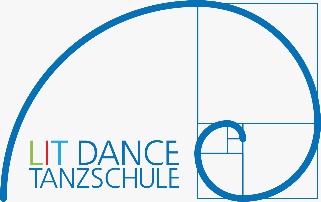 FERIEN & FEIERTAGENLit Dance Tanzschule, Zwimattstrasse 10, 6403 Küssnacht am Rigi	www.lit-dance.comMONTAG16:15-17:0017:00-18:0018:00-19:0019:00-20:0020:00-21:15PreballetBalletBalletModern danceBallet Advancedab 4 Jahrenab 7 Jahrenab 11 JahrenTeens/ErwachseneErwachseneRosaWeissSchwarzFreiFreiDIENSTAG17:00-18:0018:00-19:0019:00-20:15BalletModern danceBallet Beginners           ab 6 Jahren    ab 8 Jahren        Teens/ErwachseneWeissFreiFreiMITTWOCH16:15-17:0017:00-18:0018:00-19:0019:00-20:00Kindertanz (neu)Jazz kidsHip Hop KidsHip Hop Teensab 4 Jahrenab 6 Jahrenab 6 Jahrenab 11 JahrenFreiFreiFreiFreiDONNERSTAG16:15-17:0017:00-18:0018:00-19:0019:00-20:0020:00-21:00BalletBalletBallet Ballet / SpitzenschuhePilates mit Tanzab 4 Jahrenab 7 Jahrenab 9 Jahrenab 11 Jahren Erwachsene RosaWeissWeissSchwarzFreiSAMSTAG11:00-12:0012:00-13:00Breakdance Kids (neu)Breakdance Teens (neu)ab 6 Jahrenab 10 JahrenFrei FreiSchuljahrbeginn22.08.2022Herbstferien01.10.2022-16.10.2022Allerheiligen01.11.2022Weihnachtsferien24.12.2023-08.01.2023Sportferien25.02.2023- 05.03.2023Ostermontag10.04.2023Frühlingsferien29.04.2023-14.05.2023Pfingstmontag29.05.2023Fronleichnam08.06.2023Sommerferien08.07.2023-20.08.2023